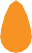 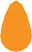 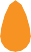 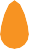 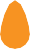 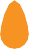 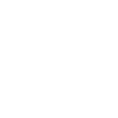 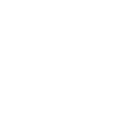 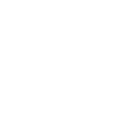 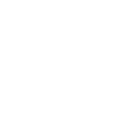 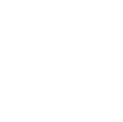 D E C E M B E R	1 2 ,	2 0 1 8winter	Family Celebration!Dogwood Community Center123 Anywhere St., Any City, Virginia5 : 30 - 7 : 30 pmCOME	CELEBRATE	ALL	THE	SEASON	HAS